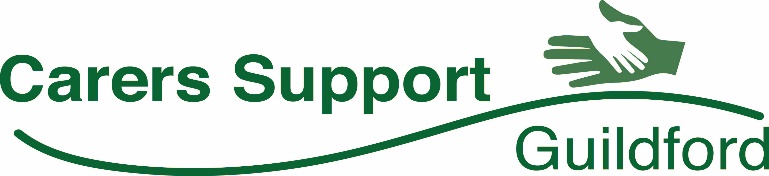 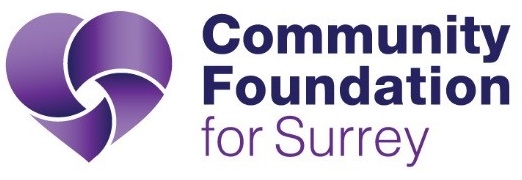 Application Form for Carers Support (Guildford)Please complete this application after reading the Guidance NotesSection 1. About you (the carer)					Section 2. About the person cared forSection 3. Grant amount and purpose Amount Requested:		£___________Please use a separate sheet if there is anything else you would like to tell us.Do you have your own bank account?	Yes / NoIf yes, please attach a copy of a recent bank statement, a paying in slip or a voided cheque so if your application is successful we can we can make payment direct to your bank.ORWould you prefer us to pay your grant to the provider of the items or service?   Yes / NoProvider name: .............................................................................................................Contact details:   ……………………………………………………………………………….Section 4. DeclarationI certify that the information contained in this application is correct.If the information in this application changes in any way I will inform the Carers Support (Guildford) panel immediately.I give permission for the Carers Support (Guildford) panel and Community Foundation for Surrey to record my details electronically.Section 5. Conditions of GrantI understand that any grant is awarded on the basis of the information supplied in this application. If the project/activity changes in any way from my original application, the Carers Support (Guildford) panel will be notified immediately. I acknowledge that significant variations may result in the grant being altered or withdrawn.  I agree that, after the grant has been spent, an End of Grant Form will be completed and returned to the Carers Support (Guildford) panelI also understand that evidence of my expenditure relating to the grant (i.e. receipts etc) must be submitted to the Carers Support (Guildford) panel at the end of the grant period.I understand that failure to comply with any of the above conditions will impact on future applications for funding and in serious cases may result in grant monies being requested to be repaid.Signed: …………………………………………………Date: ………………….....................................Signature of Applicant (as detailed on front page)All applications must be supported by a referee (see section 5 over) Section 5. RefereeYour referee should be a professional person or a person of good standing in the community, who we can contact in relation to your grant application. Please do not give details of a relative, friend or partner. Examples of the type of person that would be suitable are: Carer advisorDoctorTeacherLocal government officerSocial workerSupport workerRepresentative of an organisation supporting people with disabilities / mental ill healthReferee Contact DetailsAll information will be kept in accordance with our data protection policies which may be seen on request.Name:                                                                                      
Profession/Job title:    Organisation Name:  Address:        									Postcode:Telephone No.       Daytime:                                                              Mobile:Email Address:How long have you know the applicant?                    Years                                  MonthsPlease describe the nature of your relationship with the applicant:(Please tick):	I know this individual and have read and support this request for funding. I confirm that the information provided is true; that the applicant meets the eligibility criteria for the Fund	I confirm that the request outlined will enable this person to continue to provide support to the cared for person 	I am willing to be contacted to discuss this application and also comment on any grant awarded.Signed:  ………………………………………………Date:  ……………………………………. RETURN INFORMATIONOur preference is to receive applications by email.  Once you and your referee have completed and signed the form, please scan it and send it to:carersguildford@gmail.comIf you or your referee are not able to scan or email then please return by post to the address below.  This may result in us taking longer to consider your application.Community Foundation for Surrey30 Church StreetGodalmingSurreyGU7 1EPFull Name:Gender: Male          Female Male          FemaleAddress: You must live in the area covered by Guildford Borough Council.Postcode:Postcode:Telephone number(s):We may need to contact you to discuss the applicationDaytime:   Telephone number(s):We may need to contact you to discuss the applicationMobile:Email Address:Are you registered with Action for Carers Surrey?(Please tick)  Yes                        No                      If no, please explain why not:  Yes                        No                      If no, please explain why not:Name of person cared forRelationship to you (the carer)Please outline the support needed by the person cared forWhat would you like to do with your grant?When do you need to pay for the items or service described above?If you have requested more than £400, please give a breakdown of the costs and attach quotes or estimates.What other funding avenues have you already tried for this &What was the result?If you have not tried any, please say why not